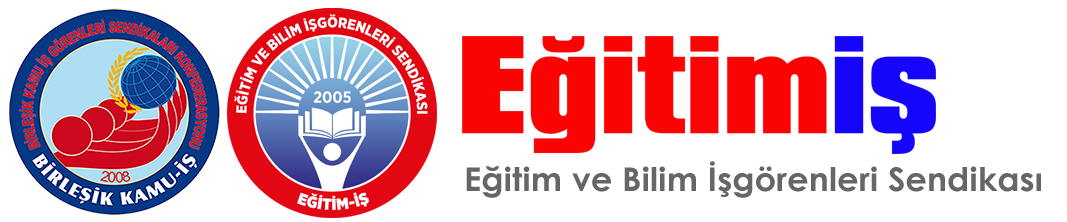 EĞİTİM-İŞ EDİRNE ŞUBESİ FAALİYET RAPORUGöreve geldiğimiz 22.05.2017 tarihinden bu yana her ay düzenli olarak şube yönetim kurulu toplantısı düzenlenmiş, yapılan çalışmalar değerlendirilmiş ve gelecek ay yapılacaklar planlanmıştır.Her sene başında ilçe temsilcilikleri ile toplantı yapılıp yeni eğitim öğretim yılının sendikal çalışmaları planlamıştır.Dönem başlangıçlarında ve dönem sonlarında olmak üzere senede iki kez; gündemi değerlendirmek, sıkıntıları tespit etmek amacı ile tüm işyeri temsilcileriyle toplantı düzenlenmiştir.Her Cuma il merkezinde ya da ilçelerde örgütlenme planına uygun olarak sendikal ziyaretler düzenlenmiş, üyelerimizin sorunları dinlenmiş, çözüm üretilmiştir.Her yıl işyeri temsilcilerimize kahvaltı organizasyonu yapılmıştır.29 Ekim 2017, 2018, 2019 tarihlerinde Edirne Şubesi’nin Cumhuriyet Yemeği geleneği devam ettirilmiştir.29 Ekim Cumhuriyet Bayramı kutlamaları kapsamında Edirne Belediyesi’nin düzenlediği fener alayına şube adına katılım sağlanmıştır ve Atatürk Anıtı’na çelenk konulmuştur.10 Kasım anma törenlerinde Edirne Valiliği’nin düzenlediği çelenk koyma törenlerinde Atatürk Anıtı’na şube adına çelenk konulmuştur.24 Kasım Öğretmenler Günü kutlamaları çerçevesinde merkez ilçede yer alan tüm üyelerimize 2017’de Eğitim-İş logolu kupa, 2018’de kişiye özel aynalı pleksi kitap ayracı, 2019’da Eğitim-İş logolu, doldurulabilir mavi, kırmızı renkte tahta kalemi hediye edilmiştir.24 Kasım Öğretmenler Günü’nde emekli olan üyelerimiz öğretmenler günü kahvaltısına davet edilmiş, plaket sunumu yapılmış ve örgütümüz adına iyi dileklerde bulunulmuştur.24 Kasım 2020’de içinde bulunulan olağanüstü pandemi koşulları nedeniyle üyelerimizin katkısıyla Öğretmenler Günü konseri düzenlenmiş, konser sosyal medya hesaplarımızdan canlı olarak yayınlanmıştır.21 Aralık 2018’de Trakya Üniversitesi Güzel Sanatlar Fakültesi’nde görev yapan üyelerimizin resim sergisi ve Edirne Hasan Sezai Güzel Sanatlar Lisesi’nde görev yapan üyelerimizin mini konseri ile Atatürk’ün Edirne’ye gelişinin yıldönümü kutlanmıştır.8 Mart Dünya Kadınlar Günü kapsamında 2018- 2019- 2020 yıllarında tüm kadın üyelerimizin aileleri ile birlikte davetli olduğu kahvaltılar organize edilmiştir.2017-2018 eğitim öğretim yılında “Edirne Eğitim-İş Çalışma Atölyeleri” kurulmuştur. Pandemi başlayana kadar devam eden atölyelerimizde gönüllü olan üyelerimizin liderliğinde yaratıcı yazarlık, yaratıcı drama, yaratıcı okuma, ebru sanatı, temel fotoğrafçılık, herkes bir enstrüman çalabilir gibi kişisel gelişim etkinliklerinin yanı sıra çocuklara yönelik eğlence ve uçurtma atölyeleri de düzenlenmiştir.23 Nisan Ulusal Egemenlik ve Çocuk Bayramı kapsamında çalışma atölyelerinin çocuk ayağı gerçekleştirilmiştir. Ayrıca 23 Nisan 2020’de üye öğretmenlerimizin organize etmesi ile Genel Merkez’in düzenlediği “Çocuk Gözünden Atatürk” konulu resim yarışmasına katılım sağlanmış, gelen eserler ile şubemizde çevrimiçi bir sergi düzenlenmiştir.19 Mayıs Atatürk’ü Anma Gençlik ve Spor Bayramı’nda Genel Merkez’in düzenlediği Gençlikten Ata’sına Mektup yarışmalarına katılım sağlanmış, il çapında dereceye giren öğrenciler günün anlamına uygun hediyeler ile ödüllendirilmiştir.1 Mayıs Emek ve Dayanışma Bayramında Edirne’deki emek örgütleriyle birlikte platform oluşturup örgütsel katılım sağlanmıştır.Genel Merkez’in paylaştığı basın açıklamaları sosyal medya hesaplarımızda yayınlanmış, yerel basınla paylaşılmıştır.Var olan Edirne Eğitim İş Facebook hesabının yanına ilave olarak 2019 senesinde “edirneeğitimiş” instagram ve tweeter hesapları da açılmıştır.Genel merkezden gelen afiş, takvim gibi materyallerin zamanında dağıtılmasına dikkat edilmiştir.Eğitim Kurumları Yöneticilik Sınavları için üyelerimize kaynak kitap temin edilmiştir.Önemli güncel gelişmeler, sınav görevi haberleri üyelerimizin cep telefonlarına anlık mesaj olarak iletilmiştir.Basın açıklamaları ve eylemlerde kullanmak üzere çeşitli pankartlar bastırılmıştır.Basında yer alan basın açıklamalarımızın dökümü şu şekildedir:2017:382018:192019:332020: 312021:8Basın açıklamalarında özellikle yerelde yaşanan sorunlara değinilmiş, sorunların çözüm noktasında etkili bir duruş sergilenmiştir. Basın açıklamalarının konu başlıkları şunlardır:İl Milli Eğitim Müdürlüğüne yereldeki konularla ilgili verilen dilekçelerin dökümü şu şekildedir:2017: 82018: 172019: 112020: 92021: 3 Yıkılan ve yerine yenisi yapılmayan Edirne Öğretmenevi konusunda basın açıklamaları yapılmış, İl Milli Eğitim Müdürlüğüne konu hakkında dilekçe verilerek konunun gündeme alınması için mücadele verilmiştir.Edirne yerelindeki önemli eğitim konularını ve yaşanan sorunları Edirne Milletvekilleri aracılığıyla TBMM gündemine taşınması, Milli Eğitim Bakanlığına soru önergesi verilmesi için çalışmalar yapılmıştır.Katılımcısı olduğumuz Edirne Laik ve Bilimsel Eğitim Çalışma Grubu ile yereldeki eğitim sorunlarına dair ortak çalışmalar yürütülmüş ve birlikte de basın açıklamaları yapılmıştır.Valilik protokolleriyle MEB’i etkisi altına alan vakıf, cemaat vb. yapılanmalara karşı tepki gösterilmiş, Eğitim-İş’in kuruluş ilkelerine ve cumhuriyetin temel değerlerine sahip çıkılmıştır.Şube hesap işlerinin Genel Kurul Kararlarına, Tüzüğe ve Yönetim Kurulu Kararlarına uygun olarak yürütülmesi sağlanmıştır.Şube ve temsilciliklerde harcamaların ekonomik olarak yapılması gözetilmiştir. Harcama belgeleri her ay düzenli olarak Genel Merkeze gönderilmiştir.Şube Mali Sekreteri, şube gelir-giderleri hakkında şube yönetim kuruluna her ay bilgi vermiştir.Eylem ve etkinlikler için yapılacak büyük harcamalar yönetim kurulunun kararıyla yapılmıştır. Özlük ve hukuksal sorun yaşayan bütün üyelerimize avukatlık hizmeti verilmiş, soruşturma geçiren üyelerimizin savunma hazırlamaları konusunda sendika avukatımızla görüştürülmüştür. İdari mahkeme süreci yaşayan üyelerimizin mahkeme dosyaları hazırlanmış ve mahkeme süreci takip edilmiştir. Özellikle bu dönemde Eğitim-İş’li öğretmen ve eğitim çalışanlarına karşı artan idari baskılar, haksız ve hukuka uygun olmayan inceleme-soruşturma süreçleri karşısında şube yönetim kurulumuz ve sendika avukatımız tarafından üyelerimizin özlük ve hukuksal haklarının korunması için hukuksal her türlü destek sağlanmıştır.Soruşturma sonucu disiplin cezası teklif edilen üyelerimizin cezalarının iptali için sendika temsilcisi olarak İl Disiplin Kurulu toplantılarına katılım sağlanmıştır. İl Disiplin Kurulunda üyelerimizin savunmaları yapılmış, bazı üyelerimizin cezaları kaldırılmış, bazı üyelerimizin cezalarında alta gidilmesi sağlanmış, cezası kaldırılmayan üyelerimiz için hukuki süreç hakkında bilgilendirmeler yapılarak idare mahkemesi yoluna gitmek isteyenler için sürecin takibi yapılmıştır. 201723 MayısÖğretmenlerin 2017 İl içi isteğe bağlı yer değiştirme ihtiyaç listesi-Edirne201719 TemmuzYanlışlar zinciri20172 AğustosEnsar Vakfı Protokolü201724 AğustosMemur ve Memur Emeklileri Zammı20178 EylülAtatürksüz Müfredat Olmaz201721 EylülEğitim-İş’ten Üniversite Çıkışı201721 EkimEdirne genelindeki okulların sorunları201724 KasımÖğretmenler Gününe buruk kutlama201711 AralıkNorm Fazlası Öğretmenlerin Durumu201718 AralıkEdirne’de Alan Değişikliği Bekleyen Öğretmenler201816 OcakÇalışanlar Emekliler Oyalanıyor201819 OcakÇağdaş Eğitimden Uzaklaşılıyor201820 Ocakİlk Dönem Değerlendirmesi201814 NisanEğitim İŞ’ten Nitelikli Okul Tepkisi201825 NisanÇocuklarımıza Okullarımıza Sahip Çıkacağız20183 Ocak2018’in Değerlendirilmesi201922 OcakZobar, Yarıyılı Değerlendirdi20191 MartOkullara Siyaset Girmesin20193 MartDevrim Yasaları Laik Cumhuriyetimizin Teminatıdır201918 MartÇanakkale Özgürlük Sembolümüzdür201923 Nisan23 Nisan’ı Gururla Kutluyoruz 201916 Mayıs Yeni Çalışma Takvimi Bir Aldatmacadır201918 Mayıs1919’dan 2019’a Atatürk’ün Yolunda201922 Mayısİl İçi Yer Değiştirmede Tüm Kadrolar Duyurulsun201925 HaziranLGS Tercih Yerleştirme Takvimi ve 2018’de Edirne’de Lise  Taban Puanları20191 TemmuzAtamalarda Liyakat Yok201922 AğustosEmekçileri Yok Sayan Anlayışın Karşısındayız201926 HaziranEdirne’de LGS Politikası Yoktur20199 EylülHer 4 Okuldan 1’i Özel20191 Ekim Okullara Derhal Deprem Dayanıklılığı İncelemesi Yapılmalıdır201914 EkimMEB Tarafından Düzenlenen Yer Değiştirme Çalıştayına Katıldık20203 OcakKanal İstanbul Projesi’nden Vazgeçilmelidir.202017 OcakEğitimin Durumu Ağırlaşıyor202029 OcakGazi İlkokulu Bilmecesi202013 Mart Eğitim İş’ten MEB’e Uyarı202013 Mart Okullar Koronovirüse Hazır değil202020 MartÜniversite Çalışanlarının Bağışıklılığı mı var?20209 NisanEdirne Kılavuzun Gerisinde Kaldı202015 NisanKoronavirüs  Bahanesiyle Öğretmenlerin Hakları Gasp Edilemez20201 MayısEn Büyük Salgın Vahşi Kapitalizm202012 MayısMüdürler İmam Hatilplerin Reklamını Yapıyor20204 Haziran Okul Öncesi Kurumların Aceleyle Açılması Çocukları Tehlikeye Atıyor202016 HaziranLGS Kontenjanları Yeniden Değerlendirilmeli202024 HaziranOkul Kapatan Müdür Olmayın 202025 HaziranYeni Atanan Öğretmenlere Yandaş Sendika Baskı Yapıyor202030 HaziranGazi İlkokulu Kapatılmasın202012 Ağustos LGS’de İmam Hatip Tablosu202020 AğustosPersonelsiz Hijyen Nasıl Olacak?202029 AğustosOkullarda Pandemi Belirsizliği202018 Eylül Yeni Eğitim Öğretim Yılı Yine Sorunlarla Başlıyor20208 EkimZobar’dan Uzaktan Eğitim Açıklaması202019 Kasım Eğitim-İş’ten Bakanlığa Uyarı 202021 Kasım Anaokullarının Açılmasına Tepki7 AralıkAtölye ve Laboratuvar Öğretmenleri Mağdur202111 OcakTablet İçin Öğrenci İsimleri İstendi Ama..202114 OcakSeçmeli Derslerde Dayatma202127 Ocak Eğitim Öğretimde Cevap Bekleyen Sorular202127 OcakMeb de Bip’li202116 ŞubatEğitimde Kuluçka Zemini